СОВЕТ ДЕПУТАТОВ МУНИЦИПАЛЬНОГО ОБРАЗОВАНИЯ «КАРАМАС-ПЕЛЬГИНСКОЕ»ПОСТАНОВЛЕНИЕ14 ноября 2019 года                                                                                                                   №  2О проведении публичных слушаний по обсуждению проектов решений Совета депутатов муниципального образования «Карамас-Пельгинское» «О плане социально-экономического развития муниципального образования "Карамас-Пельгинское" на  2020 год» и «О бюджете муниципального образования  «Карамас-Пельгинское на 2020 год»      В соответствии со ст. 28 Федерального Закона Российской Федерации от 6 октября 2003 года № 131 –ФЗ «Об общих принципах местного самоуправления в Российской Федерации» и со ст. 15 Устава муниципального образования «Карамас-Пельгинское»,ПОСТАНОВЛЯЮ:      1.Провести публичные слушания 18 декабря 2019 года в 18-00 часов в здании Карамас-Пельгинского ЦСДК  по обсуждению проектов решений Совета депутатов муниципального образования «Карамас-Пельгинское»: -  «О прогнозе социально-экономического развития муниципального образования "Карамас-Пельгинское" на  2020 год».-  «О бюджете муниципального образования  «Карамас-Пельгинское» на 2020 год и на плановый период 2021 и 2022 годов»;2. Назначить комиссию, ответственную за подготовку, проведение публичных слушаний и предварительное рассмотрение их результатов в составе:Председатель комиссии: Бигбашев Г.Р., Глава муниципального образования «Карамас-Пельгинское».         Соловьев В.М., заместитель председателя Совета депутатов МО «Карамас-Пельгинское» четвертого созыва, заместитель председателя комиссии;        Яковлева Е.В., специалист-эксперт администрации МО «Карамас-Пельгинское», член комиссии;        Габитова Т.Ю., депутат от центрального трехмандатного избирательного округа №1, член комиссии.3. Назначить председательствующим на публичных слушаниях Бигбашева Г.Р., Главу муниципального образования «Карамас-Пельгинское». 4. Предложить жителям муниципального образования «Карамас-Пельгинское» направлять свои письменные предложения и замечания, касающиеся вышеназванных проектов решений Совета депутатов муниципального образования «Карамас-Пельгинское», в срок до 18 декабря 2019 года в Администрацию муниципального образования «Карамас-Пельгинское» по адресу: д. Карамас-Пельга, ул. Гагарина д.17а          5.  Опубликовать настоящее постановление и проекты решений на официальном сайте органов местного самоуправления муниципального образования «Киясовский район», обнародовать путем размещения копий настоящего постановления в помещении Администрации муниципального образования  «Карамас-Пельгинское», в  библиотеке д. Карамас-Пельга, сельском Доме досуга д. Байсары.          6.  Контроль за исполнением настоящего постановления оставляю за собой.Глава муниципальногообразования «Карамас-Пельгинское»                                                                      Г.Р. Бигбашев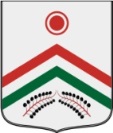 